Per chi voglio pregare invece io?Qui scrivo la mia preghiera: Gesù domanda e risponde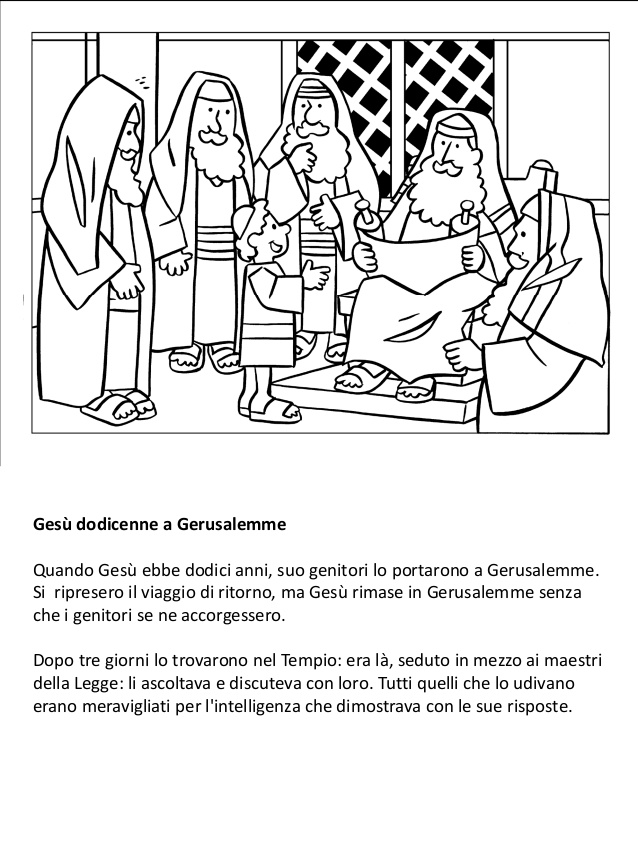 Dal Vangelo di Luca 2,41-5241 I genitori di Gesù si recavano ogni anno a Gerusalemme per la festa di Pasqua. 42 Quando egli ebbe dodici anni, vi salirono secondo la consuetudine della festa. 43 Ma, trascorsi i giorni, mentre riprendevano la via del ritorno, il fanciullo Gesù rimase a Gerusalemme, senza che i genitori se ne accorgessero. 44 Credendo che egli fosse nella comitiva, fecero una giornata di viaggio e poi si misero a cercarlo tra i parenti e i conoscenti; 45 non avendolo trovato, tornarono in cerca di lui a Gerusalemme. 46 Dopo tre giorni lo trovarono nel tempio, seduto in mezzo ai maestri, mentre li ascoltava e li interrogava. 47 E tutti quelli che l'udivano erano pieni di stupore per la sua intelligenza e le sue risposte. 48 Al vederlo restarono stupiti, e sua madre gli disse: «Figlio, perché ci hai fatto questo? Ecco, tuo padre e io, angosciati, ti cercavamo». 49 Ed egli rispose loro: «Perché mi cercavate? Non sapevate che io devo occuparmi delle cose del Padre mio?». 50 Ma essi non compresero ciò che aveva detto loro. 51 Scese dunque con loro e venne a Nàzaret e stava loro sottomesso. Sua madre custodiva tutte queste cose nel suo cuore. 52 E Gesù cresceva in sapienza, età e grazia davanti a Dio e agli uomini.Insieme ai miei cari, mi chiedo cosa il Signore vuole dire a me.Cosa fanno i personaggi del racconto biblico?Cosa fa Gesù? Cosa fanno i maestri?Cosa fanno Giuseppe e Maria?Poi preghiamo insieme con le stesse parole:Ti ringrazio, Signore, con tutto il cuore perché fai cose meravigliose. Io mi rallegro in te e ti canto la mia gioia. Ti prego per tutti: per i miei genitori e i miei amici. Voglio pregarti per coloro che faccio fatica ad amare. Ti prego anche per quelli che fanno il male e si vendicano. Aiutali, o Signore a diventare più buoni! Tu, o Dio, ami tutti, e proteggi soprattutto i poveri e i sofferenti. Se il prepotente maltratta il debole; se il ricco umilia il povero; se il colto disprezza l’analfabeta, tu, Signore, prendi le difese del misero, dell’orfano, dell’oppresso. Non c’è nessuno che possa superarti nella bontà e nell’amore! 